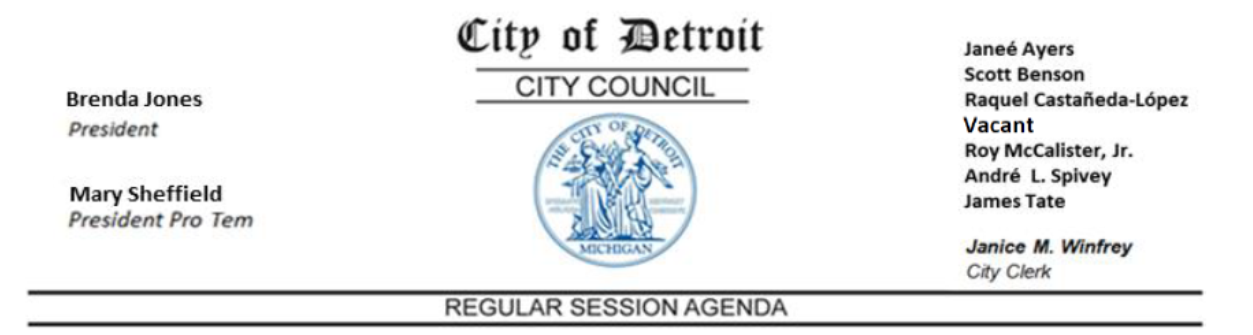  			TUESDAY, JUNE 1, 2021                     THIS MEETING WILL BE A VIRTUAL CITY COUNCIL MEETINGTo attend by phone only, call one of these numbers:  +1 929 436 2866, +1 312 626 6799, +1 669 900 6833, +1 253 215 8782, +1 301 715 8592, or +1 346 248 7799 Use Meeting ID:  330332554With advance notice of seven calendar days, the City of Detroit will provide interpreter services at public meetings, including American Sign Language, language translation and reasonable ADA accommodations. Please contact the Civil Rights, Inclusion and Opportunity Department at (313) 224-4950, through the TTY number 711, or email crio@detroitmi.gov to schedule these services.COUNCIL MEMBER CASTAÑEDA-LÓPEZ TO PRESENT SPIRIT OF DETROIT AWARDS TO CASS TECHNICAL HIGH SCHOOL GIRL'S LACROSSE TEAM (THE FIRST GIRL'S LACROSSE TEAM IN THE CITY OF DETROIT)APPROVAL OF JOURNAL OF LAST SESSION 				UNFINISHED BUSINESSPRESIDENT’S REPORT ON STANDING COMMITTEE REFERRALS AND OTHER MATTERSBUDGET, FINANCE AND AUDIT STANDING COMMITTEETHE FOLLOWING ITEM(S) ARE TO BE REFERRED TO THE BUDGET, FINANCE AND AUDIT STANDING COMMITTEE:OFFICE OF CONTRACTING AND PROCUREMENTSubmitting the following Office of Contracting and Procurement Contracts:Submitting reso. autho. Contract No. 3050349 - 100% City Funding – To Provide eCivis Software and Maintenance Services. – Contractor: Carahsoft Technology Corp – Location: 1860 Michael Faraday Drive Suite 100, Reston, VA 20190 – Contract Period: Upon City Council Approval through May 31, 2022 – Total Contract Amount: $40,690.00.  OCFOOFFICE OF THE CHIEF FINANCIAL OFFICER/OFFICE OF THE ASSESSORSubmitting reso. autho. Brush Watson East 2018 Limited Dividend Housing Association LLC - Payment in Lieu of Taxes (PILOT) (American Community Developers, Inc. has formed Brush Watson East 2018 Limited Dividend Housing Association L.L.C. (the "LDHA'') in order to develop the Project known as Beaubien. The LDHA owns Unit 3 of the Brush Watson Condominium, a mixed-income new construction development structured as five (5) separate condominium units. Unit 3 consists of sixty (60) units of housing for low-income residents. The site is bounded by Watson on the north, Beaubien on the east, Wilkins on the south and Brush on the west.)Submitting reso. autho. Brush Watson Unit 1 2019 Limited Dividend Housing Association LLC - Payment in Lieu of Taxes (PILOT) (American Community Developers, Inc. has formed Brush Watson Unit 12019 Limited Dividend Housing Association L.L.C. (the "LDHA'') in order to develop the Project known as The Mid Apartments. The LDHA owns Unit 1 of the Brush Watson Condominium, a mixed-income new construction development structured as five (5) separate condominium units. Unit 1 consists of sixty-one (61) units of affordable housing for low-income residents. The site is bounded by Watson on the north, Beaubien on the east, Wilkins on the south and Brush on the west.)Submitting reso. autho. Brush Watson West 2018 Limited Dividend Housing Association LLC - Payment in Lieu of Taxes (PILOT) (American Community Developers, Inc. has formed Brush Watson West 2018 Limited Dividend Housing Association L.L.C. (the "LDHA'') in order to develop the Project known as Brush. The LDHA owns Unit 4 of the Brush Watson Condominium, a mixed-income new construction development structured as five (5) separate condominium units. Unit 4 consists of sixty-four (64) units of housing for low-income residents. The site is bounded by Watson on the north, Beaubien on the east, Wilkins on the south and Brush on the west.)OFFICE OF THE CITY CLERK/CITY PLANNING COMMISSIONSubmitting reso. autho. Neighborhood Enterprise Zone Certificate Application for the rehabilitation of a 4- unit multi-family residential building located at 102 Garfield in the Garfield Condominium Neighborhood Enterprise Zone area. (RECOMMEND APPROVAL)LEGISLATIVE POLICY DIVISIONSubmitting report relative to Financial Analysis of Proposed Modifications of Neighborhood Enterprise Zones (NEZs). (Councilmember Ayers has requested that both the Office of the Chief Financial Officer and the Legislative Policy Division provide an analysis of the likely impact proposed changes to Neighborhood Enterprise Zones would have on the City’s budget.)EIGHT MILE/WOODWARD CORRIDOR IMPROVEMENT AUTHORITYSubmitting reso. autho. Approving the City of Detroit Eight Mile/Woodward Corridor Improvement Authority Budget for Fiscal Year 2021-22. (EMWCIA respectfully requests that you review and approve the proposed budget at its June 8, 2021 formal meeting.)DOWNTOWN DEVELOPMENT AUTHORITYSubmitting reso. autho. Approving the City of Detroit Downtown Development Authority Budget for Fiscal Year 2021-2022.LOCAL DEVELOPMENT FINANCE AUTHORITYSubmitting reso. autho. Approving the City of Detroit Local Development Finance Authority Budget for Fiscal Year 2021-2022.INTERNAL OPERATIONS STANDING COMMITTEETHE FOLLOWING ITEM(S) ARE TO BE REFERRED TO THE INTERNAL OPERATIONS STANDING COMMITTEE:LAW DEPARTMENTSubmitting reso. autho. Rescission and Correction of Settlement in lawsuit of Anquisha Regins n/f Ciera'Rayne Regins, Cassie Lyn Smith v City of Detroit et al.; Case No. 18-006483-NI, Case No. L18-00464 (CBO), in the amount of $7,000.00 in full payment for any and all claims which Anquisha Regins may have against the City of Detroit and any other City of Detroit employees by reason of alleged injuries sustained. (City Council previously approved this proposed settlement on June 23, 2020.  However, the attached resolution of the law firm payee, Dewyna A. Bazzi, was incorrect. Therefore, it is requested that this Resolution be rescinded. It is our considered opinion that the attached Resolution of this Settlement reflect, the proper name of the law firm, At Law Group.)Submitting reso. autho. Settlement in lawsuit of Anthony Reese and Curtis Williams v City of Detroit; Case No. 19-009593-NI, File No. l19-00524 (GBP), A20000, in the amount of  $16,000.00 in full payment for any and all claims which Anthony Reese may have against the City of Detroit and its employees by reason of alleged injuries sustained.Submitting reso. autho. Rescission and Correction of Settlement in lawsuit of Bernard Morris v City of Detroit; Case No. 19-004199-NF, File No. l19-00219 (PH) A20000, in the amount of $30,000.00 in full payment for any and all claims which Bernard Morris may have against the City of Detroit and any other City of Detroit employees by reason of alleged injuries sustained.Submitting reso. autho. Settlement in lawsuit of Gerri Harris v City of Detroit; Case No. 20-006399-NI, File No. L20-00-00403 (MA) in the amount of $27,000.00 in full payment for any and all claims which Gerri Harris may have against the City of Detroit and any other City of Detroit employees by reason of alleged injuries sustained.Submitting reso. autho. Settlement in lawsuit of Integra Lab Management, LLC (Rodney Dixon) v City of Detroit; Case No. 20-147140-GC, File No. L19-00535 (TO) A20000, in the amount of $14,000.00 in full payment for any and all claims which Integra Lab Management, LLC may have against the City of Detroit and any other City of Detroit employees by reason of alleged injuries sustained.Submitting reso. autho. Settlement in lawsuit of Integrated MRI Center, LLC (Deshaun Jones) v City of Detroit; Case No. 20-167472-GC, File No. L21-00078 (YRB) A20000, in the amount of $7,000.00 in full payment for any and all claims which Integrated MRI Center, LLC may have against the City of Detroit and any other City of Detroit employees by reason of alleged injuries sustained.Submitting reso. autho. Settlement in lawsuit of Michigan Institute of Musculoskeletal Med. (Karen Brownlee) v City of Detroit; Case No. 20-168233-GC, File No. L21-00055 (YRB) A20000, in the amount of $4,000.00 in full payment for any and all claims which Michigan Institute of Musculoskeletal Medicine may have against the City of Detroit and any other City of Detroit employees by reason of alleged injuries sustained.Submitting reso. autho. Settlement in lawsuit of Northland Radiology (Raymond Moore) v City of Detroit; Case No. 20-004490-NF, File No L20-00287 (RJB) A20000, in the amount of $25,000.00 in full payment for any and all claims which Northland Radiology (Raymond Moore) may have against the City of Detroit and any other City of Detroit employees by reason of alleged injuries sustained.Submitting reso. autho. Settlement in lawsuit of Northland Radiology (Rochelle Monroe) v City of Detroit; Case No. 18-009316-NF, File No. L18-00508 (CLR) A20000, in the total amount of $68,500.00 being in full payment for any and all claims Northland Radiology, Inc. and ZMC Pharmacy may have against the City of Detroit by reason of alleged injuries sustained.Submitting reso. autho. Settlement in lawsuit of The Huntington National Bank v. Sakthia Automotive Group, USA, Inc., et al.; Case No. 19-10890, A23000 (JDN), in the amount of  $35,000.00 in full payment for any and all claims.CITY PLANNING COMMISSIONSubmitting Report relative to the resignation of Commissioner Henry Williams of City Council District 4 for the City Planning Commission. (DEPARTMENTAL REPORT) (The seat vacated by Mr. Williams has one and three-quarter years remaining on the current term, which will expire on February 14, 2023. CPC staff respectfully requests that the appropriate measures be taken to fill this vacancy at the Council’s earliest convenience.)HUMAN RESOURCES DEPARTMENT/LABOR RELATIONS DIVISIONSubmitting reso. autho. Implementation of the 2021 - 2024 Labor Agreement between the City of Detroit and the Police Officers Association of Michigan - Detroit Traffic Control Officers (BU 3200) (The Labor Relations Division is recommending your Honorable Body's official approval of the 2021 - 2024 Master Agreement between the City of Detroit and the Police Officers Association of Michigan - Detroit Traffic Control Officers. The Master Agreement covers wages, hours and other basic conditions of employment from July 1, 2021 through June 30, 2024. It has been signed by all parties concerned and meets with the approval of the Labor Relations Division.)LEGISLATIVE POLICY DIVISIONSubmitting report relative to Opinion on City Council’s Purview to Extend Meetings through Electronic Means under the Michigan Open Meetings Act. (The Legislative Policy Division (LPD) has been requested to provide an opinion regarding whether the Detroit City Council has within its purview the power to extend public meetings through electronic means under the Michigan Open Meetings Act.) NEIGHBORHOOD AND COMMUNITY SERVICE STANDING COMMITTEETHE FOLLOWING ITEM(S) ARE TO BE REFERRED TO THE NEIGHBORHOOD AND COMMUNITY SERVICE STANDING COMMITTEE:OFFICE OF CONTRACTING AND PROCUREMENTSubmitting the following Office of Contracting and Procurement Contracts:Submitting reso. autho. Contract No. 6003617 - 100% 2018 UTGO Bond Funding – To Construct a 2.91 Acre Community Park in Southeast Area of the State Fair Grounds. – Contractor: Michigan Recreational Construction – Location: 18631 Conant, Detroit, MI 48234 – Contract Period: Upon City Council Approval through May 20, 2022 – Total Contract Amount: $456,855.00.  GENERAL SERVICESSubmitting reso. autho. Contract No. 6003618 - 100% 2018 UTGO Bond Funding – To Construct a New Park on Charleston Street for the Community by Combining Eight (8) Empty Parcel Lots. – Contractor: Michigan Recreational Construction – Location: 18631 Conant, Detroit, MI 48234 – Contract Period: Upon City Council Approval through May 20, 2022 – Total Contract Amount: $193,930.00.  GENERAL SERVICESGENERAL SERVICES DEPARTMENTSubmitting reso. autho. Joseph Campau Greenway Project Maintenance and Use Agreement with the Detroit Riverfront Conservancy. (On April 15, 2005 the City and the Detroit Riverfront Conservancy, Inc. (the “Conservancy”) entered into the “Detroit Riverfront Conservancy Lease Agreement” (the “Lease Agreement”) which leases to the Conservancy certain property along the Detroit River for the purposes of maintaining and operating a linear public park known as the Riverwalk. As set forth in the recital to the Lease Agreement, the City has created an overall vision for the planning, development and use, including recreational use of the Riverfront District of the City of Detroit, with assistance of federal grants, the City will construct and update the existing pathways in the area bound by East Vernor Highway and East Jefferson Avenue (the “Joseph Campau Greenway”)LESISLATIVE POLICY DIVISIONSubmitting reso. autho. support of Women Veterans Recognition Day. (On May 11, 2021, the Honorable Council President Brenda Jones, requested the Legislative Policy Division to draft a resolution in support of Michigan Senate Resolution No. 55, which recognizes June 12th as Women Veterans Recognition Day.)MISCELLANOUSCouncil Member Roy McCalister, Jr. submitting memorandum relative to Request for garbage receptacles at Comstock Playground.PLANNING AND ECONOMIC DEVELOPMENT STANDING COMMITTEETHE FOLLOWING ITEM(S) ARE TO BE REFERRED TO THE PLANNING AND ECONOMIC DEVELOPMENT STANDING COMMITTEE:OFFICE OF THE CHIEF FINANCIAL OFFICER/OFFICE OF BUDGETSubmitting report relative to Fiscal Impact of Proposed Amendments to the Community Benefits Ordinance.MISCELLANOUSCouncil Member Roy McCalister, Jr. submitting memorandum relative to Street naming in honor of Otis Williams of The Temptations.PUBLIC HEALTH AND SAFETY STANDING COMMITTEETHE FOLLOWING ITEM(S) ARE TO BE REFERRED TO THE PUBLIC HEALTH AND SAFETY STANDING COMMITTEE:OFFICE OF CONTRACTING AND PROCUREMENTSubmitting the following Office of Contracting and Procurement Contracts:Please be advised that the Contract listed was submitted on May 12, 2021 for the City Council Agenda for May 18, 2021 has been amended as follows:Submitted as:Contract No. 6003445 - 100% City Funding – To Provide an Emergency Covid-19 Lease Agreement for Drive Thru Vaccines. – Contractor: Bio MED, LLC – Location: 256 Executive Drive, Troy, MI 48083 – Contract Period: March 31, 2021 through March 30, 2022 – Total Contract Amount: $353,964.00.  HEALTH (Will Apply for Reimbursement from Federal COVID-19 Funding Source)Should read as:Contract No. 6003445 - 100% City Funding – To Provide Emergency Covid-19 Disposal Waste Pick Up Services at the Covid-19 Testing and Vaccine Sites for GSD and Health Department. – Contractor: Bio MED, LLC – Location: 256 Executive Drive, Troy, MI 48083 – Contract Period: March 31, 2021 through March 30, 2022 – Total Contract Amount: $353,964.00. HEALTH (Will Apply for Reimbursement from Federal COVID-19 Funding Source)Submitting reso. autho. Contract No. 3050097 - 100% Grant Funding – To Provide Thirty-Five (35) Ballistic Shields and Slings to the Homeland Security Department. – Contractor: Boydd Products, Inc. – Location: 19510 Van Buren Boulevard F3-259, Riverside, CA 92508 – Contract Period: Upon City Council Approval through May 31, 2022 – Total Contract Amount: $62,000.00.  POLICESubmitting reso. autho. Contract No. 3050162 - 100% City Funding – To Provide Briefcam Motorola Maintenance and Support. – Contractor: Motorola Solutions, Inc. – Location: 1301 E Algonquin Road, Schaumburg, IL 60196 – Contract Period: Upon City Council Approval through May 31, 2022 – Total Contract Amount: $50,960.00.  POLICESubmitting reso. autho. Contract No. 6000173 - 100% City Funding – AMEND 4 – To Provide an Extension of Time Only for the Continuation of Supplying Parking Ticket/Vehicle Storage Management and Collections System between the City of Detroit and Pierce Monroe and Associates, LLC. – Contractor: Pierce Monroe & Associates, LLC – Location: 535 Griswold Suite 2200, Detroit, MI 48226 – Contract Period: July 1, 2021 through December 31, 2021 – Total Contract Amount: $0.00.  MUNICIPAL PARKING (Total Contract Amount: $10,749,811.56. Previous Contract Period: January 1, 2017 through June 30, 2021.)Submitting reso. autho. Contract No. 6002910 - 100% City Funding – AMEND 3 – To Provide an Extension of Time and an Increase of Funds for Long-Term COVID-19 Medical, Call-Center and Animal Shelter Staffing for Various Agencies Citywide for the Detroit Health Department. – Contractor: Premier Staff Services – Location: 29481 5 Mile Road, Livonia, MI 48154 – Contract Period: July 1, 2021 through December 31, 2021 – Contract Increase Amount: $4,950,015.84 – Total Contract Amount: $6,363,716.71.  HEALTH (Previous Contract Period: July 1, 2020 through June 30, 2021)Submitting reso. autho. Contract No. 6003215 - 100% Federal Funding – AMEND 1 – To Provide an Increase of Funds Only for Covid-19 Emergency Bus Interior Cleaning and Sanitizing Services at the Gilbert and Shoemaker Terminals. – Contractor: RNA Facilities Management – Location: 2793 Plymouth Road, Suite J, Ann Arbor, MI 48105 – Contract Period: October 1, 2020 through June 30, 2021 – Contract Increase Amount: $600,000.00 – Total Contract Amount: $1,167,408.00.  TRANSPORTATIONSubmitting reso. autho. Contract No. 6003384 - 100% City Funding – To Provide Portable Bus Lifts. – Contractor: CTT Equipment, LLC – Location: 4072 E Old Pine Trail, Midland, MI 48642 – Contract Period: Upon City Council Approval through May 2, 2023 – Total Contract Amount: $131,600.00.  TRANSPORTATIONSubmitting reso. autho. Contract No. 6003457 - 100% City Funding – To Provide Commercial Ranges. – Contractor: Douglas Food Stores, Inc. dba Douglas Equipment – Location: 301 North Street, Bluefield, WV 24701 – Contract Period: July 1, 2021 through June 30, 2023 – Total Contract Amount: $54,947.80.  FIRESubmitting reso. autho. Contract No. 6003543 - 100% City Funding – To Provide Various Types of Uniforms for the Detroit Police Department. – Contractor: Enterprise Uniform – Location: 2862 E Grand Boulevard, Detroit, MI 48202 – Contract Period: Upon City Council Approval through December 31, 2021 – Total Contract Amount: $500,000.00.  POLICESubmitting reso. autho. Contract No. 6003574 - 100% Major Street Funding – To Provide Milling and Other Various Road Construction Services. – Contractor: Giorgi Concrete, LLC/Major Cement Company, Joint Venture – Location: 20450 Sherwood, Detroit, MI 48234 – Contract Period: Upon City Council Approval through December 31, 2022 – Total Contract Amount: $5,080,667.55.00.  PUBLIC WORKSLAW DEPARTMENTSubmitting Report and Proposed ordinance to amend Chapter 32 of the 2019 Detroit City Code, Off-Street Parking, Article III, Valet Staging and Parking by amending Division 1, Generally, Section 32-3-1, Definitions; Division 2, Permits for Valet Staging and Temporary Valet Staging, Subdivision A, Annual Location Permit/or Valet Staging, Section 32-3-11, Required; City to be held harmless as a condition of issuance; Section 32-3-12, Application; approval and issuance of permit; annual reports to City Council; Section 32-3-13, Fee; Section 32-3-14, Non-transferable; Section 32-3-15, Erection and maintenance of signs and devices; Section 32-3-16, Selection of licensed person for valet staging at the location; discontinuance of location permit; Section 32-3-18, Renewal of location permit; Section 32-3-19, Suspension or revocation of permit; report to City Council; Section 32-3-20, Promulgation of administrative rules concerning location permits; Subdivision B, Temporary Valet Staging Permit, Section 32-3-31, Permit required for temporary valet staging; City to be held harmless as a condition of issuance; Section 32-3-32, Application; information required; Section 32-3-33, Erection and maintenance of signs and devices; Section 32-3-35, Fee for Temporary Valet Staging Permit; Section 32-3-37, Promulgation of administrative rules concerning temporary permits; and Division 3, Valet Staging Business License, Section 32-3-54, Investigations by Chief of Police, Office of Chief Financial Officer, and Municipal Parking Department required; Section 32-3-56, Buildings, Safety Engineering, and Environmental Department to take action upon application; and Section 32-3-59, Regulations for licensed valet staging generally; to allow valet staging to be conducted on a public street adjacent to property that is owned by a person who consents to such use of the public street; to provide requirements for applications that are more consistent between applications for an Annual Location Permit for Valet Staging and applications for a Tempora1y Valet Staging Permit; to remove the requirement of a public comment period pertaining to applications for an Annual Location Permit for Valet Staging; to include, where applicable, the cost of the erection and maintenance of permanent signage by the Department of Public Works in the basis for the price of an application fee or a renewal fee for an Annual Location Permit for Valet Staging; to require the Director of the Department of Public Works to publish information that will provide guidance for choosing a location to propose for a valet staging zone by applicants for Annual Location Permits for Valet Staging and Temporary Valet Staging Permits; and to update the definitions of tenns for consistency with the aforementioned amendments and other language of the chapter. (FOR INTRODUCTION AND SETTING OF A PUBLIC HEARING?)LEGISLATIVE POLICY DIVISIONSubmitting reso. autho. In support of USPS and the Detroit residents they serve. (Councilmember Roy McCalister, Jr., requested that the Legislative Policy Division to draft a resolution in support of the United States Postal Service (USPS) employees as they appear to be overworked.)DEPARTMENT OF PUBLIC WORKS/CITY ENGINEERING DIVISIONSubmitting reso. autho. Petition of City of Detroit/Public Works Department (#1425) request to vacate to utility easement the east-west alley adjacent to 10448 Merlin Street, bounded by Merlin Street, McKinney Avenue, Meuse Street, and Cadieux Road. (All other involved City Departments and privately owned utility companies have reported no objections to the vacation and conversion to utility easement of the alley. Provisions protecting utility installations are part of the attached resolution.)Submitting reso. autho. Petition of Hubbard Vernor Limited Dividend Housing Association, LLC (#1418) request for the encroachment for landscaping and bicycle racks into West Vernor Hwy, Palms Street, and Hubbard Street. (All other involved City Departments, including the Public Lighting Authority and Public Lighting Department; also privately owned utility companies have reported no objections to the encroachment. Provisions protecting all utility installations are part of the attached resolution.)Submitting reso. autho. Petition of Lola Charles (#1358) request to encroach into Heyden Avenue for the installation of a free library box on the berm of 17229 Heyden. (All other involved City Departments, including the Public Lighting Authority and Public Lighting Department; also privately owned utility companies have reported no objections to the encroachment. Provisions protecting all utility installations are part of the attached resolution.)MISCELLANEOUSCouncil President Brenda Jones submitting memorandum relative to Detroit Animal Care and Control Outreach.Council Member Roy McCalister, Jr. submitting memorandum relative to Bus Cleaning Services Contracts.VOTING ACTION MATTERSOTHER MATTERSCOMMUNICATIONS FROM MAYOR AND OTHERGOVERNMENTAL OFFICIALS AND AGENCIESPUBLIC COMMENTSTANDING COMMITTEE REPORTSINTERNAL OPERATIONS STANDING COMMITTEEOFFICE OF CONTRACTING AND PROCUREMENTMcCalister, reso. autho. Contract No. 6003426 - 100% City Funding – To Provide Human Resources and Financial Legacy Data Storage Online Process for the Retention of Historical HR and Financial Records. – Contractor: Triyam, Inc. – Location: 2333 Alexandria Drive, Lexington, KY 40504 – Contract Period: Upon City Council Approval through May 31, 2026 – Total Contract Amount: $469,989.00.  DoITLAW DEPARTMENTMcCalister, reso. autho. Settlement in lawsuit of Charmaine Stampley v City of Detroit Dept. of Transportation; Case No: 19-014159-NF, File No: L19-00813 (PH), in the amount of $15,000.00 in full payment for any and all claims which Charmaine Stampley may have against the City of Detroit and any other City of Detroit employees by reason of alleged injuries sustained.McCalister, reso. autho. Settlement in lawsuit of Multicare Health Center, Affiliated Diagnostic of Oakland, LLC, and Dynamic Medical Supply, LLC v City of Detroit; Case No. 20-003448-NF, File No.L20-00152 (MA), A20000, in the amount of  $30,000.00 in full payment for any and all claims which Multicare Health Center, Affiliated Diagnostic of Oakland, LLC, and Dynamic Medical Supply, LLC may have against the City of Detroit and any other City of Detroit employees by reason of alleged injuries sustained.McCalister, reso. autho. Settlement in lawsuit of Sharon D. Guillory v. City of Detroit; Case No. 208854; W21-00075 (ANS) in the amount of $6,895.87 in full payment of any and all claims which Sharon Guillory may have against the City of Detroit in connection with the payment of fringe benefits.McCalister, reso. autho. Rescission and Correction of Settlement in lawsuit of Margaret Workman v Lakenya Hill and City of Detroit; Case No. 19-001063-NI, File No. L19-00050 (PP) A20000, in the total amount of $11,000.00 in full payment for any and all claims which Margaret Workman and American Center for Pain Management may have against the City of Detroit by reason of alleged injuries sustained.McCalister, reso. autho. Settlement in lawsuit of Cassidy Larkin v City of Detroit, et al; Case No. 19-006989-NI, File No. L19-00341 (GBP), A37000, in the amount of $27,000 in full payment for any and all claims which Cassidy Larkin may have against the City of Detroit by reason of alleged injuries sustained.McCalister, reso. autho. Settlement in lawsuit of Gail Brown v. City of Detroit; Case No: 19-011108-NI, File No: L19-00569 (AA), A20000 in the amount of $35,000.00 in full payment for any and all claims which Gail Brown may have against the City of Detroit and any other City of Detroit employees by reason of alleged injuries sustained.McCalister, reso. autho. Settlement in lawsuit of True Scan, LLC (Rosa Pamplin) v. City of Detroit; Case No. 20-156818-GC, File No. L19-00954 (AA), in the amount of $7,350.00 in full payment for any and all claims which Tox Testing (Rosa Pamplin) may have against the City of Detroit and any other City of Detroit employees by reason of alleged injuries sustained.McCalister, reso. autho. Legal Representation and Indemnification in lawsuit of Justly Johnson v Catherine Adams and Barbara Simon; Case No. 19-12331; L19-00579 (MMM) for Commander Catherine Tuttle.McCalister, reso. autho. Legal Representation and Indemnification in lawsuit of Barbara Durham v City of Detroit et al.; Case No. 20-012702-NI; L20-00734 (CLR) for P.O. Nathaniel Womack.HUMAN RESOURCES DEPARTMENT/LABOR RELATIONS DIVISIONMcCalister, reso. autho. Implementation of the 2019 - 2024 Labor Agreement between the City of Detroit and Employees Represented by AFSCME - NonSupervisory - Local 1863, Detroit Civilian Crossing Guards (BUl700) (The Labor Relations Division is recommending your Honorable Body's official approval of the 2019 - 2024 Master Agreement between the City of Detroit and the AFSCME - NonSupervisory Local 1863 - Detroit Civilian Crossing Guards. The Master Agreement covers wages, hours and other basic conditions of employment from July 1, 2019 through June 30, 2024. It has been signed by all parties concerned and meets with the approval of the Labor Relations Division.)McCalister, reso. autho. Implementation of the 2019 - 2024 Labor Agreement between the City of Detroit and Employees Represented by AFSCME - NonSupervisory - Local 542, Motor City Seasonal (BU 1650) (The Labor Relations Division is recommending your Honorable Body's official approval of the 2019 - 2024 Master Agreement between the City of Detroit and the AFSCME-NonSupervisory Local 542 - Motor City Seasonal -Local 542. The Master Agreement covers wages, hours and other basic conditions of employment from July 1, 2019 through June 30, 2024. It has been signed by all parties concerned and meets with the approval of the Labor Relations Division.)McCalister, reso. autho. Implementation of the 2019 - 2024 Labor Agreement between the City of Detroit and Employees Represented by AFSCME - Detroit Forestry, Landscape and Paving Foremen - Local 1206 (BU 1080) (The Labor Relations Division is recommending your Honorable Body's official approval of the 2019 - 2024 Master Agreement between the City of Detroit and the AFSCME- Detroit Forestry, Landscape and Paving Foremen- Local 1206. The Master Agreement covers wages, hours and other basic conditions of employment from July 1, 2019 through June 30, 2024. It has been signed by all parties concerned and meets with the approval of the Labor Relations Division.)NEIGHBORHOOD AND COMMUNITY SERVICE STANDING COMMITTEEOFFICE OF CONTRACTING AND PROCUREMENTSheffield, reso. autho. Contract No. 6001466 - 100% City Funding – AMEND 2 - To Provide Fuel Pump Repairs and Maintenance for Various DPW Locations. – Contractor: Phoenix Environmental, Inc. – Location: 12815 Premier Center Court, Plymouth, MI 48170 – Contract Period: Upon City Council Approval through June 30, 2022 – Contract Increase Amount: $207,000.00 - Total Contract Amount: $568,200.00.  GENERAL SERVICESSheffield, reso. autho. Contract No. 6003474 - 100% City Funding – To Provide a Swimming Pool Contractor to Service All Detroit Recreation Center Pools. – Contractor: Baruzzini Contracting, LLC – Location: 1281 S Old US Highway 23, Brighton, MI 48114 – Contract Period: Upon City Council Approval through May 14, 2023 – Total Contract Amount: $400,543.40.  GENERAL SERVICESSheffield, reso. autho. Contract No. 6003560 - 100% 2018 UTGO Bond Funding – To Provide Construction Services to Build a New Comfort Station at Riverside Park. – Contractor: DeMaria Building Company – Location: 45500 Grand River, Novi, MI 48374 (Detroit Based Address: 3031 W. Grand Blvd., Suite 540, Detroit, MI 48202) – Contract Period: Upon City Council Approval through June 30, 2022 – Total Contract Amount: $1,955,000.00.  GENERAL SERVICESSheffield, reso. autho. Contract No. 6003239 - 100% City Funding – To Provide Emergency Wiping and Disinfecting all Taxi Vehicles that Transport Seniors at the COVID-19 Testing Site. – Contractor: Universal Contracting Services – Location: 5671 Trumbull, Suite 3, Detroit, MI 48208 – Contract Period: October 1, 2020 through June 30, 2021 – Total Contract Amount: $97,759.00.  GENERAL SERVICESSheffield, reso. autho. Contract No. 6003240 - 100% City Funding – To Provide Emergency Cleaning and Sanitizing of the Police Precincts and Fire Apparatus. – Contractor: Universal Contracting Services – Location: 5671 Trumbull, Suite 3, Detroit, MI 48208 – Contract Period: October 1, 2020 through June 30, 2021 – Total Contract Amount: $559,976.00.  GENERAL SERVICESSheffield, reso. autho. Contract No. 6003241 - 100% City Funding – To Provide COVID-19 Emergency Cleaning and Sanitizing of Vehicles at the Detention Center for the City of Detroit’s, General Services Department. – Contractor: Universal Contracting Services – Location: 5671 Trumbull, Suite 3, Detroit, MI 48208 – Contract Period: October 1, 2020 through June 30, 2021 – Total Contract Amount: $108,532.00.  GENERAL SERVICESRESOLUTIONSCastañeda-López, reso. autho. in support of National Caribbean Heritage Month. (REPORTED OUT OF NEIGHBORHOOD AND COMMUNITY SERVICE STANDING COMMITTEE ON 5/27/2021)PUBLIC HEALTH AND SAFETY STANDING COMMITTEEOFFICE OF CONTRACTING AND PROCUREMENTBenson, reso. autho. Contract No. 3047036 - 100% Capital Projects Funding – AMEND 1 – To Provide an Increase of Funds Only for Security Fencing for Air Quality Monitors at the Future Amazon Site. – Contractor: NTH Consultants Ltd. – Location: 41780 Six Mile Road Suite 200, Northville, MI 48168 – Contract Period: December 7, 2020 through November 30, 2024 – Contract Increase Amount: $20,238.00 – Total Contract Amount: $184,238.00.  BUILDING & SAFETYBenson, reso. autho. Contract No. 3050069 - 100% Major Street Funding – To Provide Payment for Railroad Crossing Fees Mandated by the State of Michigan. – Contractor: Consolidated Rail Corp – Location: 110 Franklin Road, Roanoke, VA 24179 – Contract Period: Upon City Council Approval through May 17, 2022 – Total Contract Amount: $75,329.00.  PUBLIC WORKSOFFICE OF THE CHIEF FINANCIAL OFFICER/OFFICE OF DEVELOPMENT AND GRANTSBenson, reso. autho. To submit a grant application to the Centers for Disease Control and Prevention (CDC), for the FY 2021 COVID-19 Health Disparities Among Populations at High-Risk and Underserved, Including Racial and Ethnic Minority Populations Grant. (The Health Department is hereby requesting authorization from Detroit City Council to submit a grant application to the Centers for Disease Control and Prevention (CDC), for the FY 2021 COVID-19 Health Disparities Among Populations at High-Risk and Underserved, Including Racial and Ethnic Minority Populations Grant. The amount being sought is $8,003,365.00. There is no City match requirement. The total project cost is $8,003,365.00.)DEPARTMENT OF PUBLIC WORKSBenson, reso. autho. To Approve Fees for Recycling Service Provided by the Department of Public Works to Commercial Customers. (The Department is submitting for your consideration the enclosed resolution to approve a new fee schedule for the new recycling services provided by the Department of Public Works to commercial recycling customers. On March 2, 2021, this Honorable Body approved an ordinance to amend Chapter 42 of the 2019 Detroit City Code, Solid Waste and Illegal Dumping by adding Article IV, Recycling Services, to create a commercial recycling service program that is operated by the City of Detroit.)Benson, reso. autho. Petition of Thoma Properties II, LLC (#1377) request for the encroachment of a private sewer line into the vacated Scott Street utility easement, located between Orleans Street and the Grand Trunk Railroad. (All other involved City Departments, including Public Lighting Authority and Public Lighting Department; also privately owned utility companies have reported no objections to the encroachment. Provisions protecting all utility installations are part of the attached resolution.)Benson, reso. autho. Petition of General Services Department (#1416) request to vacate to utility easement part of the east-west public alley bounded by the John C. Lodge Service Drive, Philadelphia Avenue, 3rd Avenue and Euclid Avenue. (All other involved City Departments and privately owned utility companies have reported no objections to the vacation and conversion to utility easement of the alley. Provisions protecting utility installations are part of the attached resolution.)NEW BUSINESSPLANNING AND ECONOMIC DEVELOPMENT STANDING COMMITTEEOFFICE OF CONTRACTING AND PROCUREMENTTate, reso. autho. Contract No. 6000228 - 100% Federal Funding – AMEND 2 – To Provide an Extension of Time and an Increase of Funds for HUD Regulation Compliances. – Contractor: National Consulting Services, LLC – Location: 400 Renaissance Center Suite 2600, Detroit, MI 48243 – Contract Period: July 1, 2021 through June 30, 2022 – Contract Increase Amount: $144,000.00 – Total Contract Amount: $900,900.00.  HOUSING AND REVITALIZATION (Previous Contract Period: August 1, 2016 through June 30, 2021)Tate, reso. autho. Contract No. 6002005 - 100% Federal Funding – AMEND 2 – To Provide and Extension of Time and an Increase in Funds for Construction Management Services for Home Improvement Loans. – Contractor: GS Group, LLC – Location: 7800 Woodward Ave., Suite 200, Detroit, MI 48203 – Contract Period: June 30, 2021 through December 31, 2021 – Contract Increase Amount: $100,000.00 - Total Contract Amount: $677,000.00.  HOUSING AND REVITALIZATION (Previous Contract Period: June 9, 2020 through June 30, 2021)Tate, reso. autho. Contract No. 6002633 - 100% Grant Funding – AMEND 1 – To Provide Youth with Music, Dance and Theater Education Program for the Housing and Revitalization Department. – Contractor: Southwest Detroit Business Association – Location: 7752 Vernor Hwy., Detroit, MI 48201 – Contract Period: Upon City Council Approval through September 30, 2021 – Total Contract Amount: $0.00.  HOUSING AND REVITALIZATION (Amendment For Time Only.  Previous Contract Period: June 1, 2020 through May 31, 2021.)CITY PLANNING COMMISSION/PLANNING AND DEVELOPMENT DEPARTMENTTate, reso. autho. To amend the Future General Land Use map of the Detroit Master Plan of Policies for the Indian Village area of Neighborhood for the portion of Gabriel Richard Park containing the Brodhead Naval Armory, Generally bounded by E. Jefferson Avenue, the Detroit River, Townsend Street (extended) and Baldwin Street (extended). (RECOMMEND APPROVAL OF PROPOSED MASTER PLAN AMENDMENT) (The Planning and Development Department (P&DD) has submitted a request to amend the Future General Land Use Map of the Detroit Master Plan of Policies for the Indian Village area of Neighborhood Cluster 3 for the portion of Gabriel Richard Park containing the R. Thornton Brodhead Naval Armory (Brodhead Armory) from “PRC” Recreation to “INST” Institutional. The proposed Master Plan change is required for this City-owned property to be sold or leased. The P&DD request is attached for reference. The Administration and the Detroit Economic Growth Corporation (DEGC) has been negotiating with Detroit Parade Company to purchase and redevelop the site, which is expected to be presented subsequently to Your Honorable Body.) (REPORTED OUT OF THE PLANNING AND ECONOMIC DEVELOPMENT STANDING COMMITTEE ON 5-27-21 WITHOUT RECOMMENDATION)Tate, reso. autho. revised Property Sale by Development Agreement – Portion of 7650 E. Jefferson (Former Brodhead Armory). (The City of Detroit (“City”), Planning and Development Department (“P&DD”) has received an offer from The Parade Company, a Michigan nonprofit corporation, to purchase a portion of certain City-owned real property at 7650 E. Jefferson (the “Property”) for the purchase price of Three Hundred Thousand and 00/100 Dollars ($300,000.00).) (REPORTED OUT OF THE PLANNING AND ECONOMIC DEVELOPMENT STANDING COMMITTEE ON 5-27-21 WITHOUT RECOMMENDATION)CITY PLANNING COMMISSIONTate, Proposed Ordinance to amend Chapter 50, Zoning, Article XVII, Zoning District Maps, Section 50-17-3, District Map No. 2, to revise the zoning classifications for certain properties generally bounded by Gratiot Avenue to the north, the I-375/Chrysler Freeway Service Drive to the east, East Larned Street to the south, and Randolph Street to the west from a combination of the B4 General Business District, B6 General Services District, PD Planned Development District and SD5 Special Development District, Casinos zoning classifications to the B5 Major Business District zoning classification. (RECOMMEND APPROVAL)  INTRODUCETate, reso. autho. Setting a Public Hearing on the foregoing ordinance amendment.HOUSING AND REVITALIZATION DEPARTMENTTate, reso. autho. Approval of an Obsolete Property Rehabilitation Certificate on behalf of Speramus Partners, LLC in the area of 7400 W. McNichols Road, Detroit, Michigan, in accordance with Public Act 146 of 2000 (Petition #972) (The Housing and Revitalization Department and Finance Departments have reviewed the application of Speramus Partners, LLC and find that it satisfies the criteria set forth by P.A. 146 of 2000 and would be consistent with development and economic goals of the Master Plan.)Tate, reso. autho. Request to establish a Neighborhood Enterprise Zone as requested by 7303 West McNichols LLC, at 7303, 7329, and 7355 West McNichols Road, Detroit, Michigan, in accordance with Public Act 147 of 1992. (Petition #1362)Tate, reso. autho. FY 2020-21 Budget Amendment to CDBG/NOF & HOME (The Housing & Revitalization Department (HRD) hereby requests to amend the 2020-21 Community Development Block Grant/Neighborhood Opportunity Fund (CDBG/NOF) and HOME Investment Partnerships (HOME) budgets to reflect the corrected actual allocations received from the U.S. Department of Housing and Urban Development (HUD). HUD notified the City of Detroit by letter, receipted on November 9, 2020, of an error in HUD’s initial formula allocations for fiscal year 2020-21 CDBG and HOME grants.)Tate, reso. autho. Request to Accept and Appropriate Residual CDBG Funding. (HRD has identified over 1,500 project line items with residual remaining balances totaling roughly $210,762.01 from pre-2015 CDBG project awards that have either been completed, are inactive and/or are related to defunct CDBG activities. Balances remain in IDIS until projects are officially closed out or unspent funds are recaptured by HUD. HRD recommends the City appropriate these unspent balances to Phase 2 of the Jos Campau Greenway Project so that funds can be spent prior to the recapture deadline.)PLANNING AND DEVELOPMENT DEPARTMENT Tate, reso. autho. Property Sale – 10243 Puritan. (The City of Detroit, Planning and Development Department (“P&DD”) has received an offer from Misty L. Gregory (the “Purchaser”), to purchase certain City-owned real property at 10243 Puritan (the “Property”) for the purchase price of Two Thousand Two Hundred and 00/100 Dollars ($10,000.00).)Tate, reso. autho. Amendment No. 1 - Community Benefits Provision for Tier 1 Development Projects Lafayette West – Lafayette Acquisition Partners, LLC. (Amendment No. 1 to the Community Benefits Provision for Lafayette West. Pursuant to the presentation made to the Lafayette West Neighborhood Advisory Council during its public meeting on April 7, 2021, P&DD requests to amend the Community Benefits Provision to: (1) allow for assignment of the Provision to Lafayette Acquisition Partners, LLC, (2) update the description of the Project, (3) update certain contact and address information for Notices and (4) require monthly communications on construction progress of the Project.)CONSENT AGENDAMEMBER REPORTS			ADOPTION WITHOUT COMMITTEE REFERENCECOMMUNICATIONS FROM THE CLERKReport on approval of proceedings by the Mayor.TESTIMONIAL RESOLUTIONS AND SPECIAL PRIVILEGE